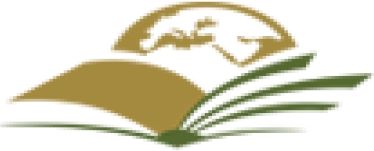 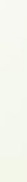 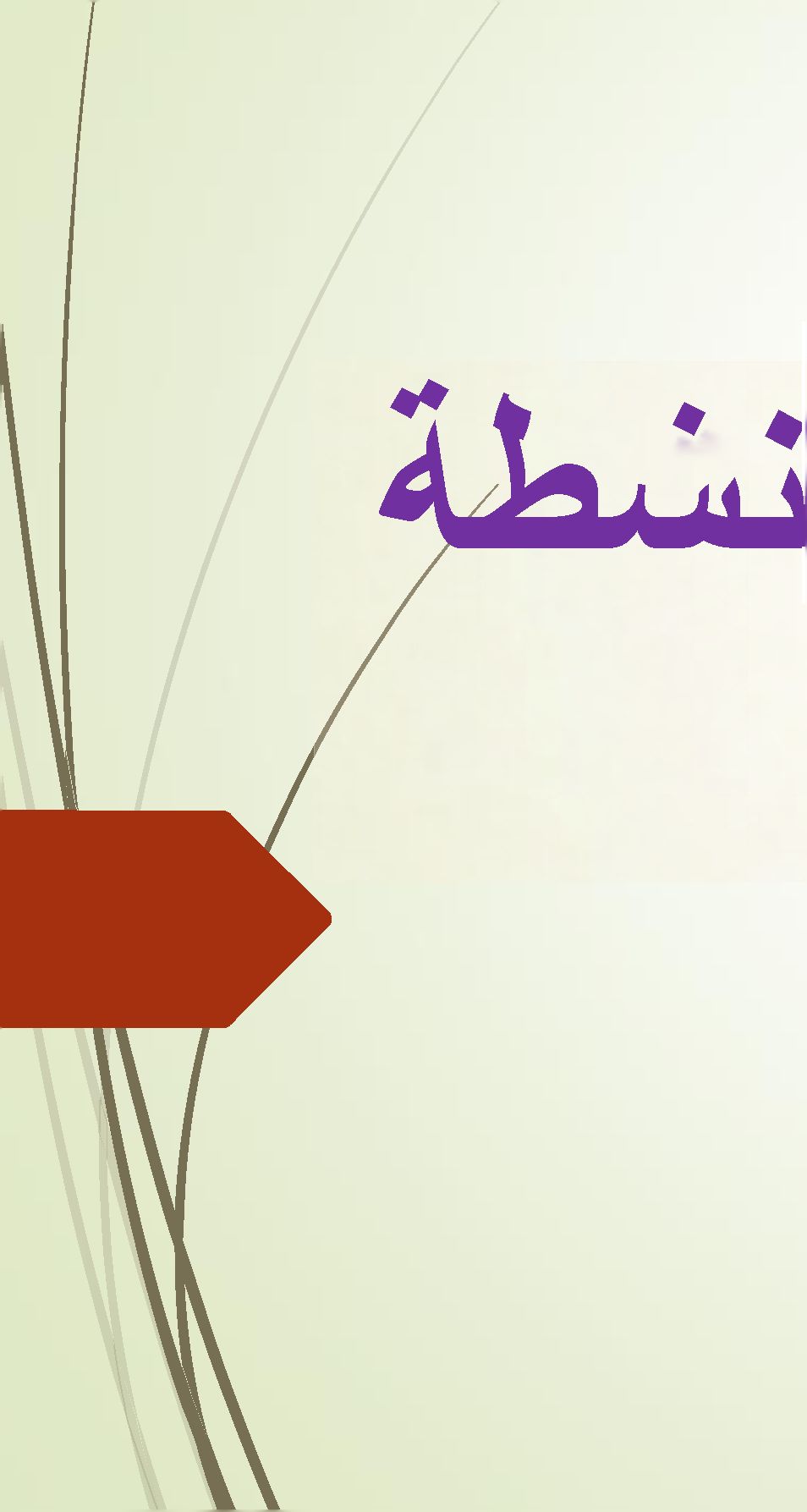 سعادة سبد الكدية يسفغبل معابى مديوادبامعة ومعس اشخ صالج بف محبد إمام و خئبب الممجد اسوام ساء الهلبة ي المعوض المفام ععى هامش ملفغى اسامحه والمحفمج بالؤلغى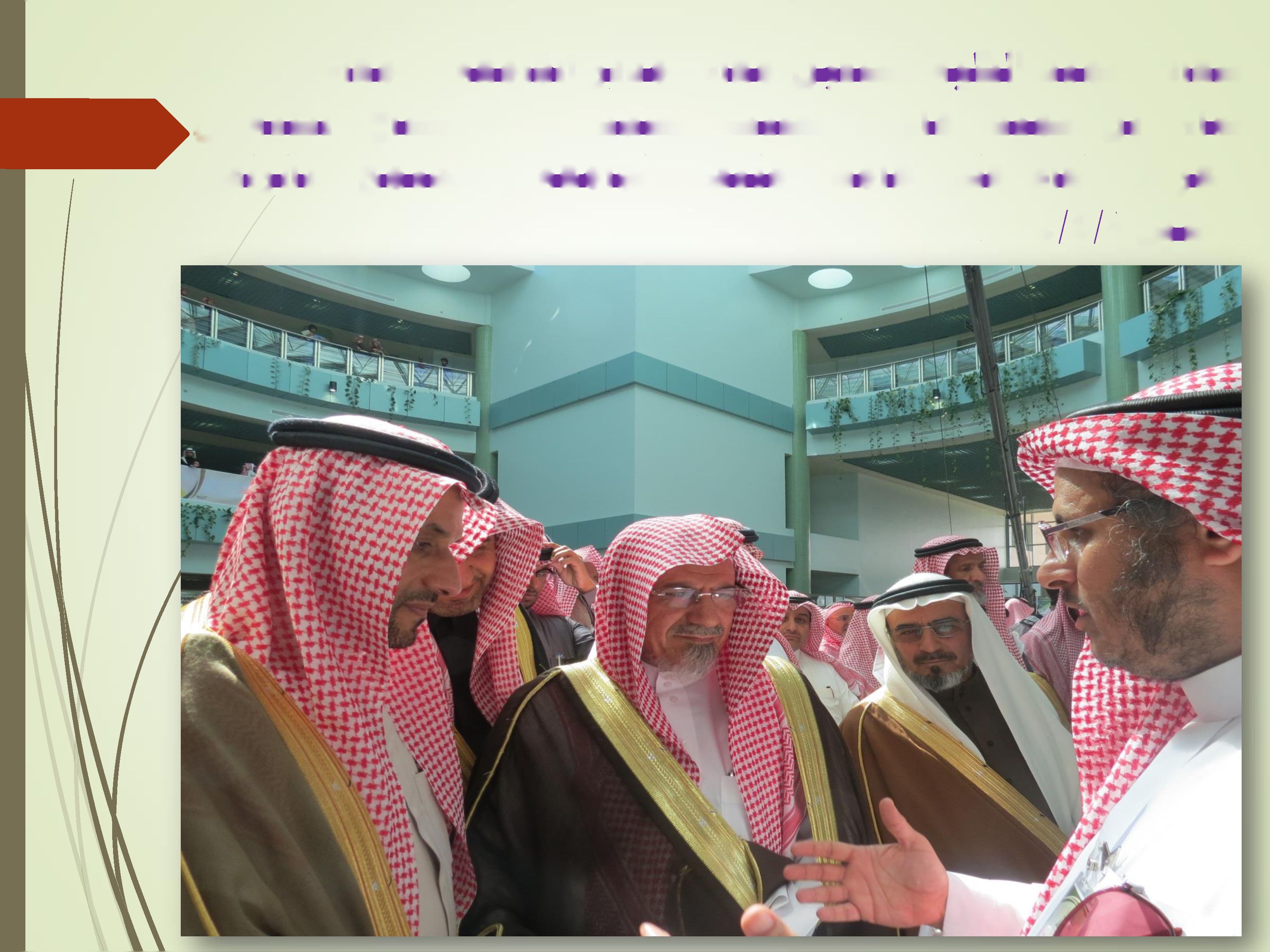 اصبف٨ ٤ ١٤٣٤ د "سعادة ٠مبد الهبة يفدم ورفة ءهل ي ٠تغي الجامعة والجس باسى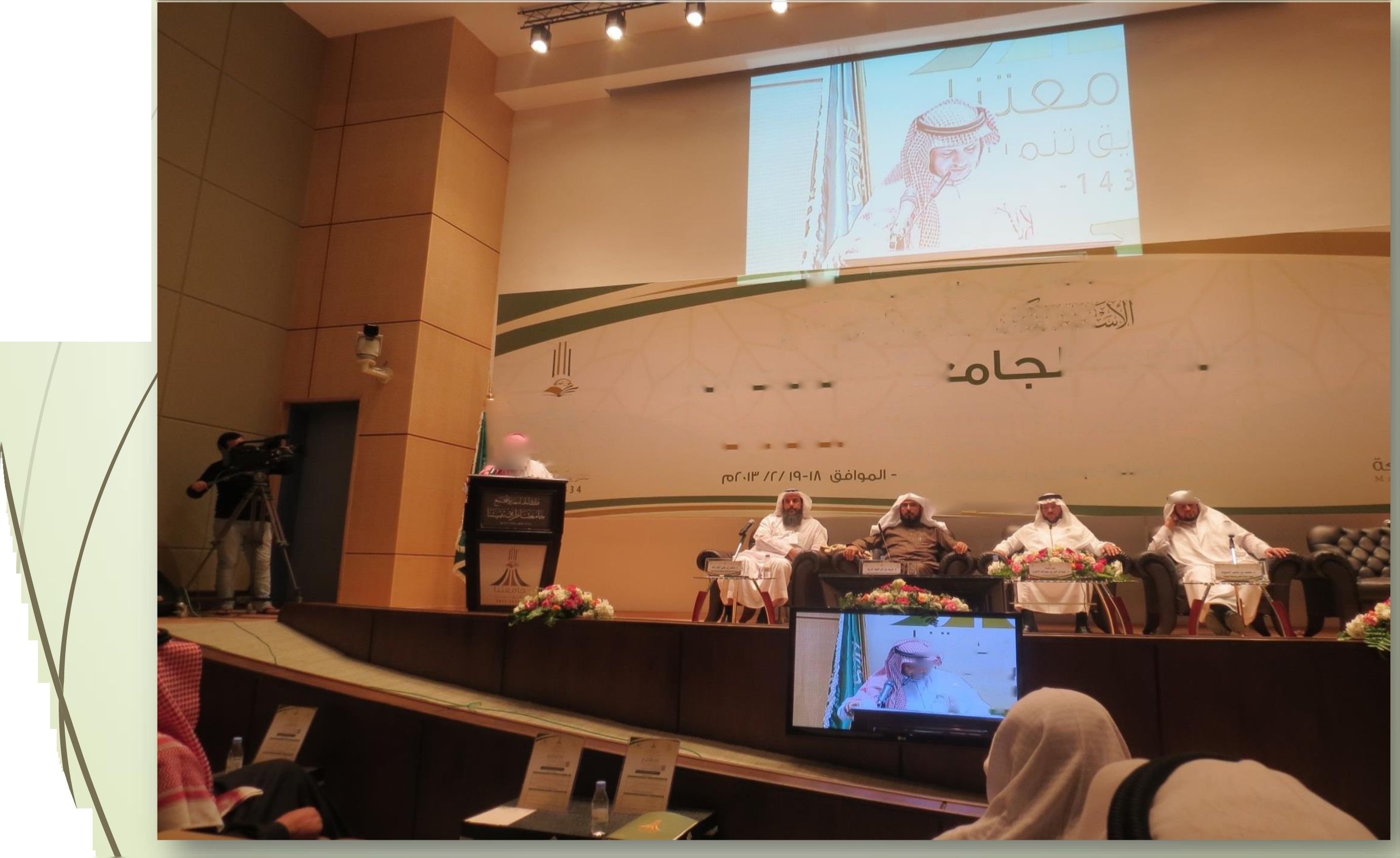 محدنيق زا٠ ' '¡بثا. ١٥■‘■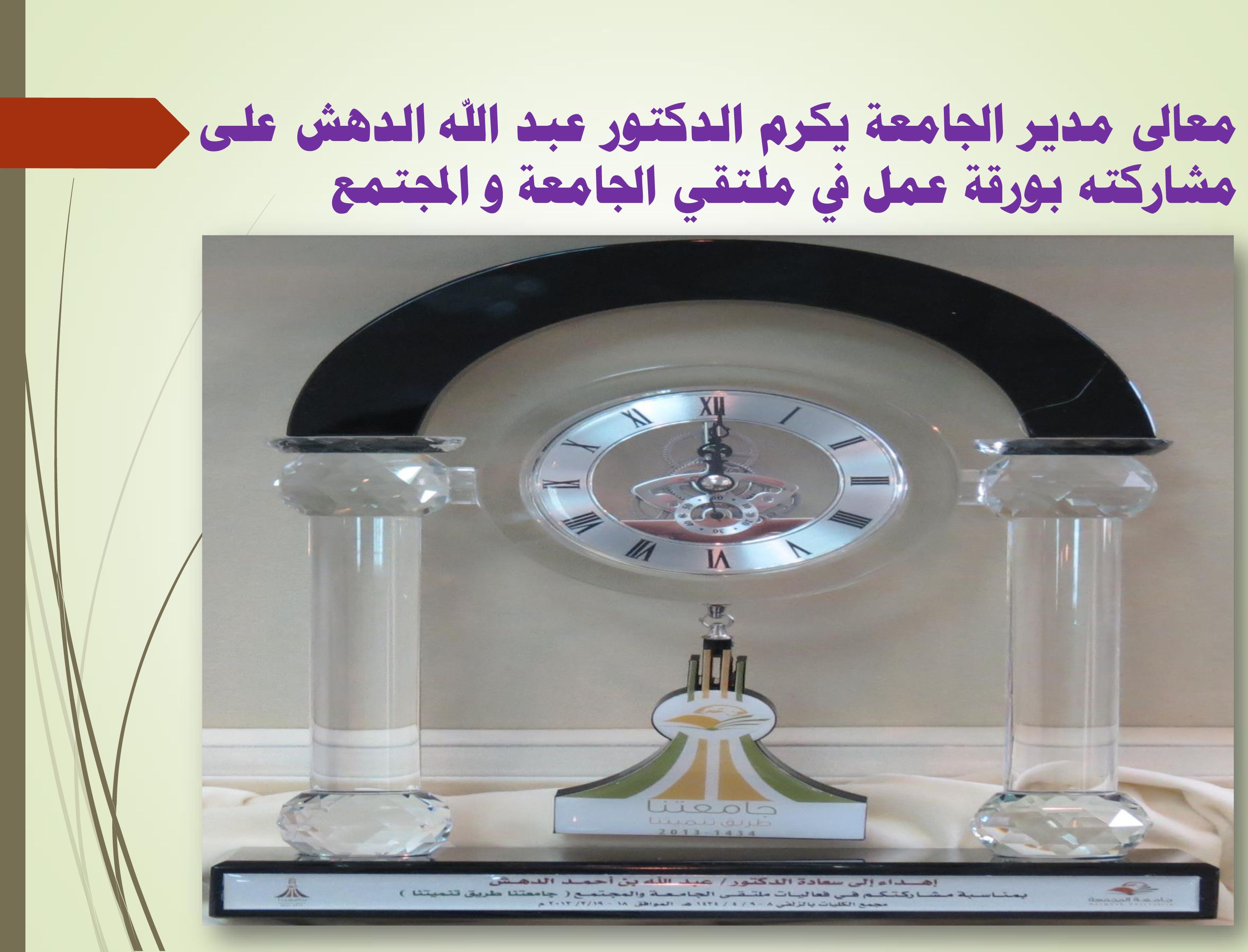 اعصاء ضة إمداد جئء الندية بالمرض المخام ٠لى هامش هسى٠ اساممة والبعمع بالزدش اهديف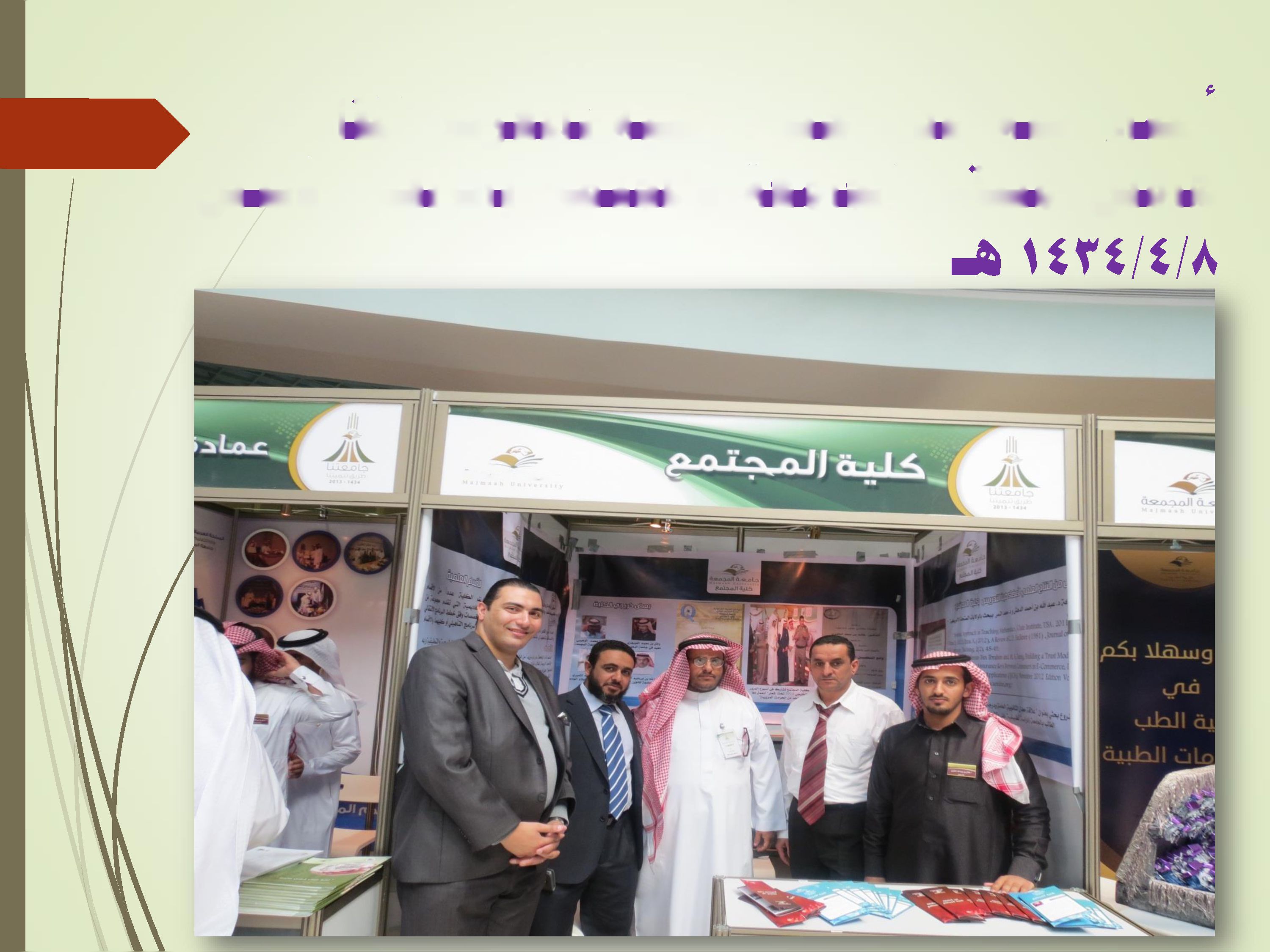 با٠عة المجمعهسد امة ي استقبال واوجفاء اسة بالمعوض المقام ٠دى هامش هدعي الجاسه والمجفمء بالزسى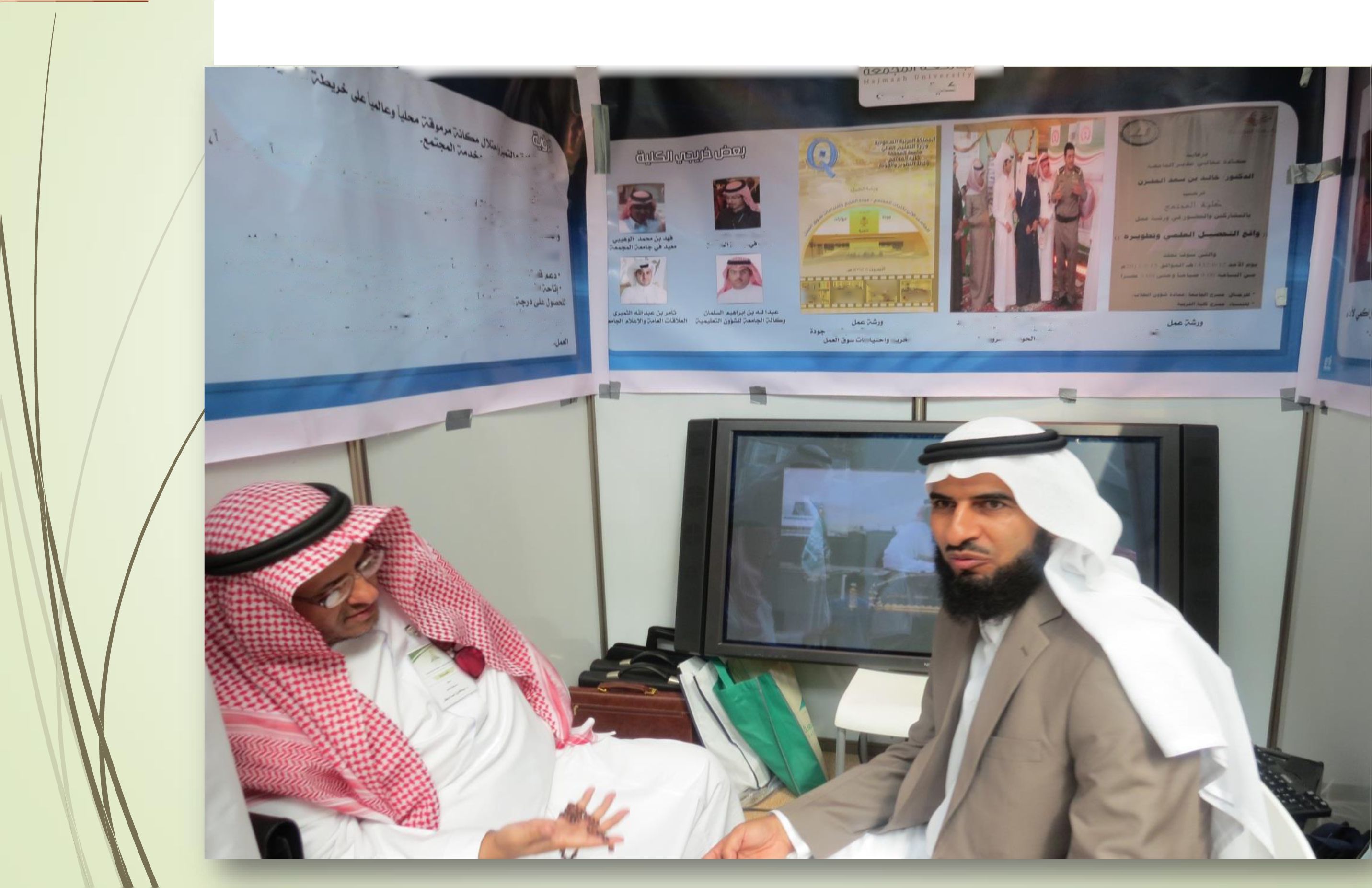 ء	لا ١^' ل ل اب الللا1ال٠ "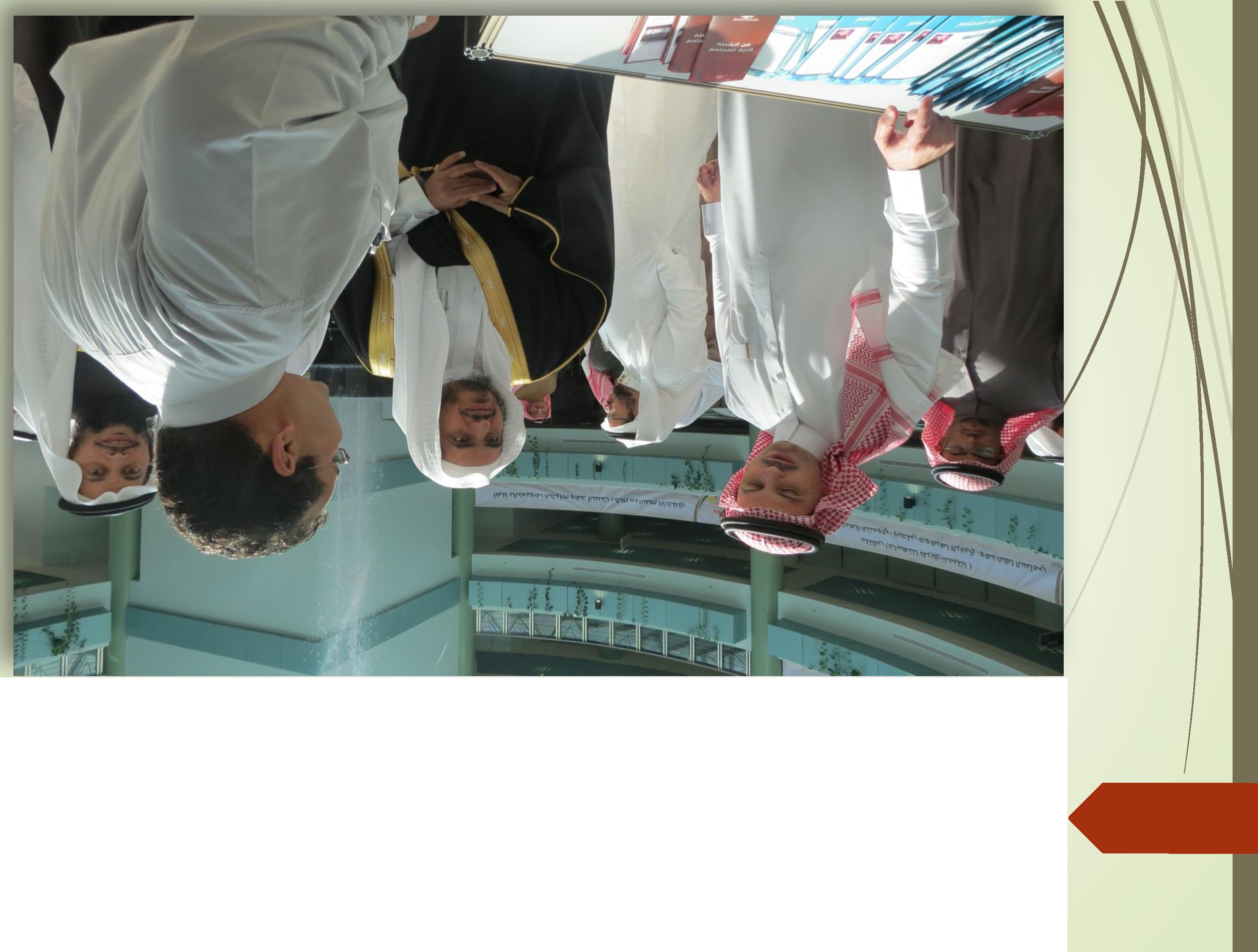 nrrf س١اءساا ي ١ءج ا٠ا؟اا م٠كء٩١ *r؟ir i٥؟r ؟٢٩٢ م ء٠١٠٠١ءاجا5ء؟f If جب٠ج۴اipKK جبءلإجءام٠١صة ادددرس ب١صة موصم دى زيارة جداء اصة بالمعوض المقام ض هامش سى الجامعة والميغمج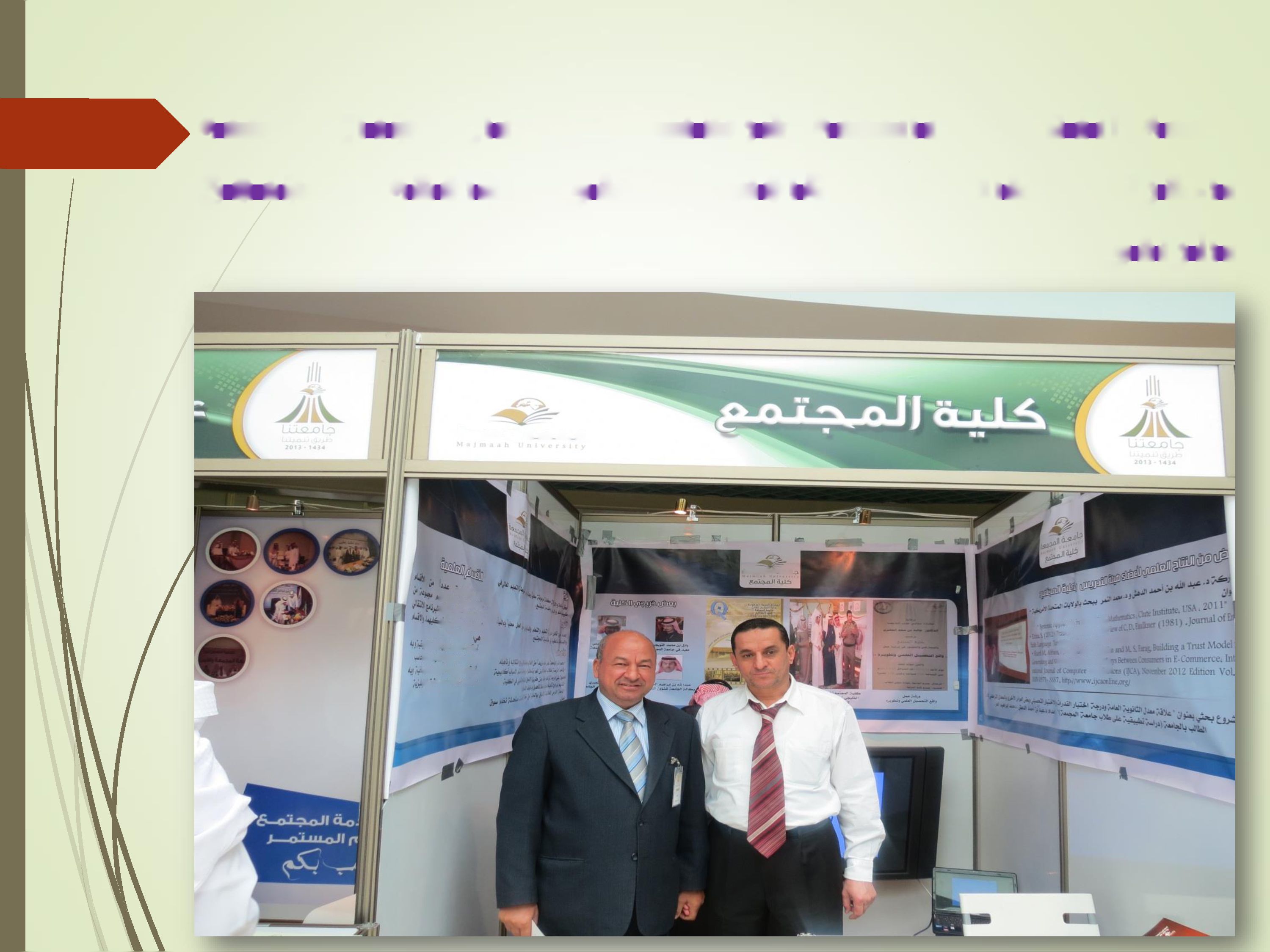 بالدلخىجامحة المجمعةالطالس المفاي سنااةسو٤يسولجفة الأنشطة اس ٥١ تعده امالس:٠هغد به اسبدي بن .طلقالصيهلادب مثالياللظية
هذاالأسو،لما فدمه ٥٠ دس لمفو الأنشطة الطلابية العصل الدراسي الأول ومشاركته سفاشط الألبة بفاعلية مج أطبب التمغيات بالتوفيقبويق كرة اسدما بالنية يددوب اسهدادا سشاوكة ي اسة اساس بدس هن ب ادسلة الطلاس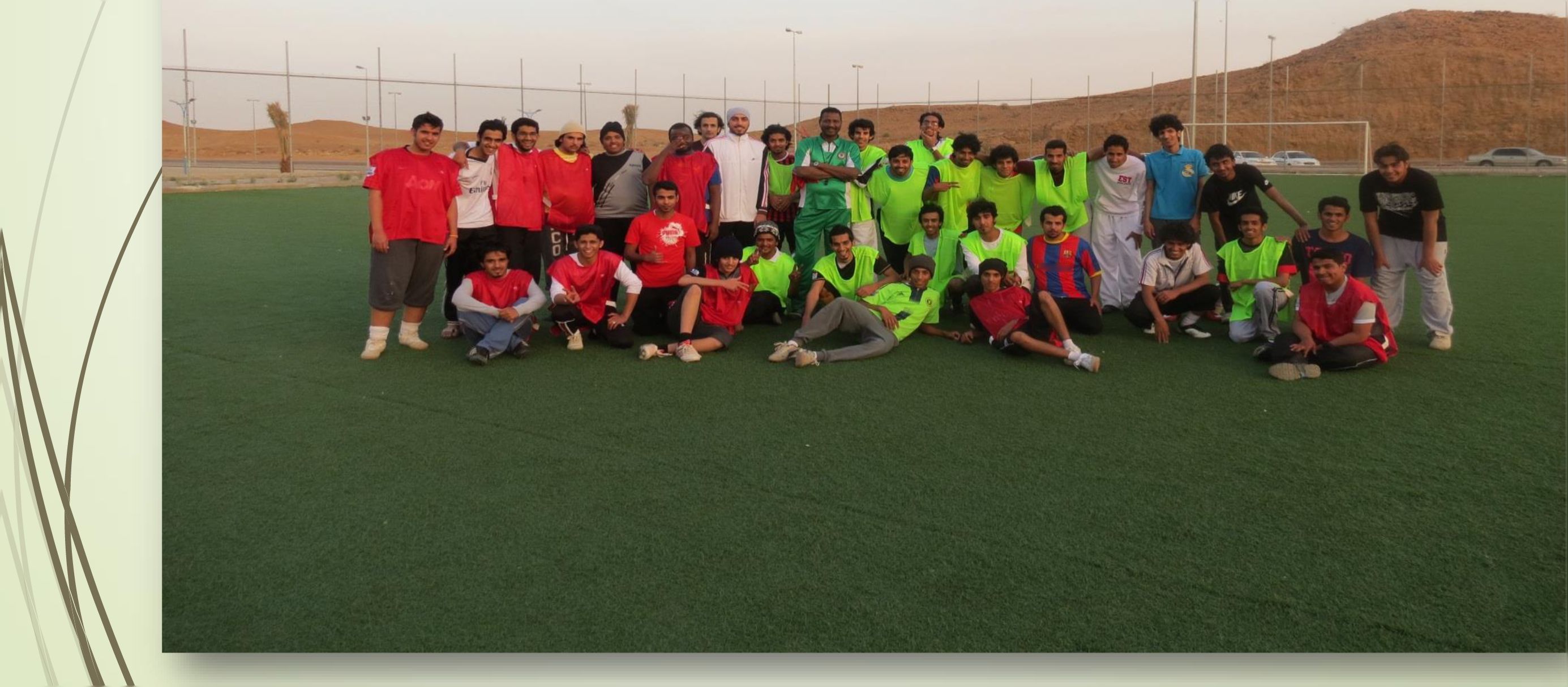 سعادة سد الكدية يراس ادحدسة الثانية سئتي
الثاني لوكالة ١دئمعه لدشؤوه العدمية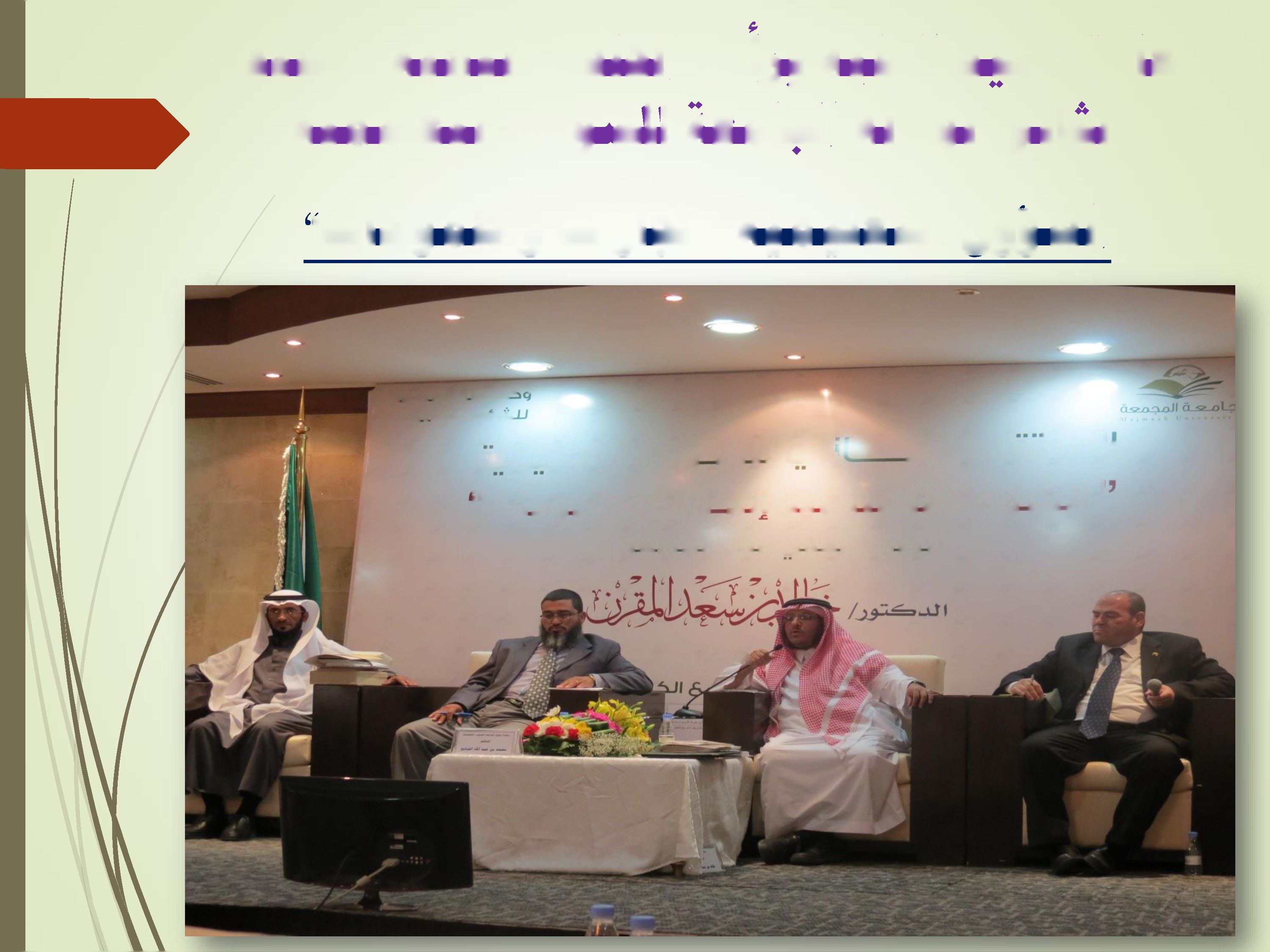 الغؤون الغهدهمهة :انازات وظموهات٠' "الة)لجامعة Oqqjii الانعلبهبةCl II aiS2J±oJï للشؤون qJjOjJLqUI5الشؤون التعليمية انباؤات وسودات ء؛برعاية ٠عالى ٠دير الجامعةادلانءى٠ طلاب فسم الهلوم الإدارية و الانسانبه ذفهملا المحاسجة ، واللغة اهلجلبزية الاطلاع ءدى:ادبداول الدراسية ى لوحة الاملاتت٠وى هالة وجود أى تمارص مواجهة:سمادة مشود٠ القسيم.أواهستذ نواس فدوره مسفول الجداول بالقسم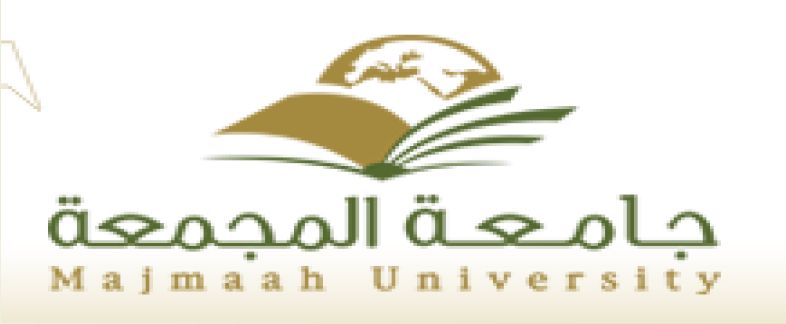 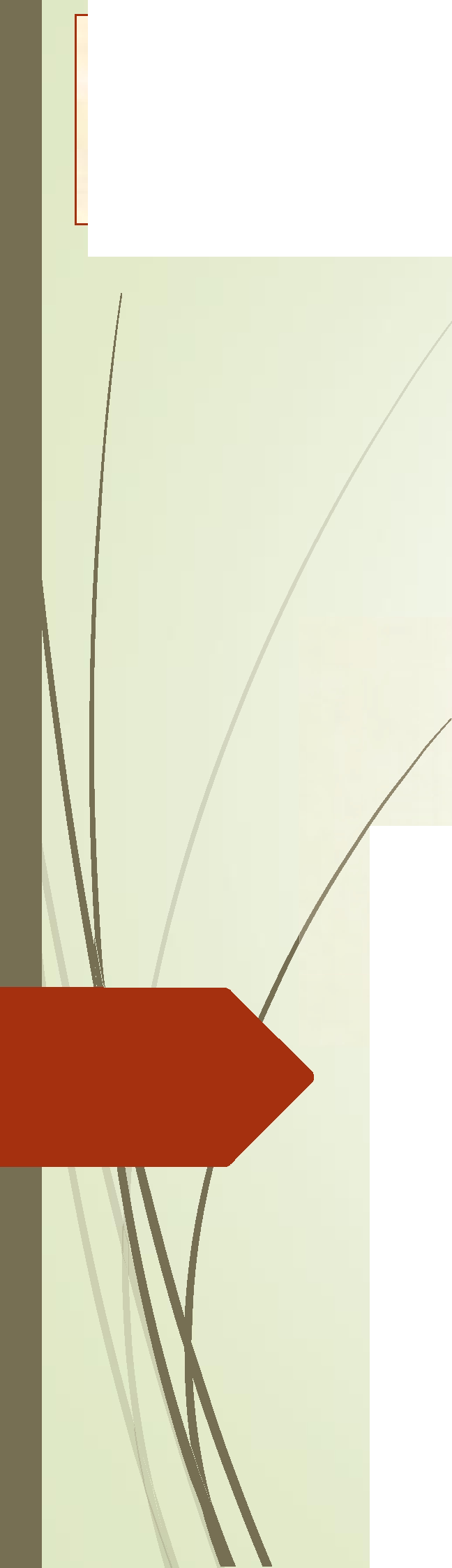 